Инструкция для входана сайт дистанционного обучения слушателей Ресурсного центра ОГБОУ СПО УТпиТНаберите в адресной строке браузера https://sites.google.com/site/dorcutpit/Зарегистрируйтесь на сайтеНажмите на кнопку «ЗАРЕНИСТРИРОВАТЬСЯ» в правом верхнем углу экрана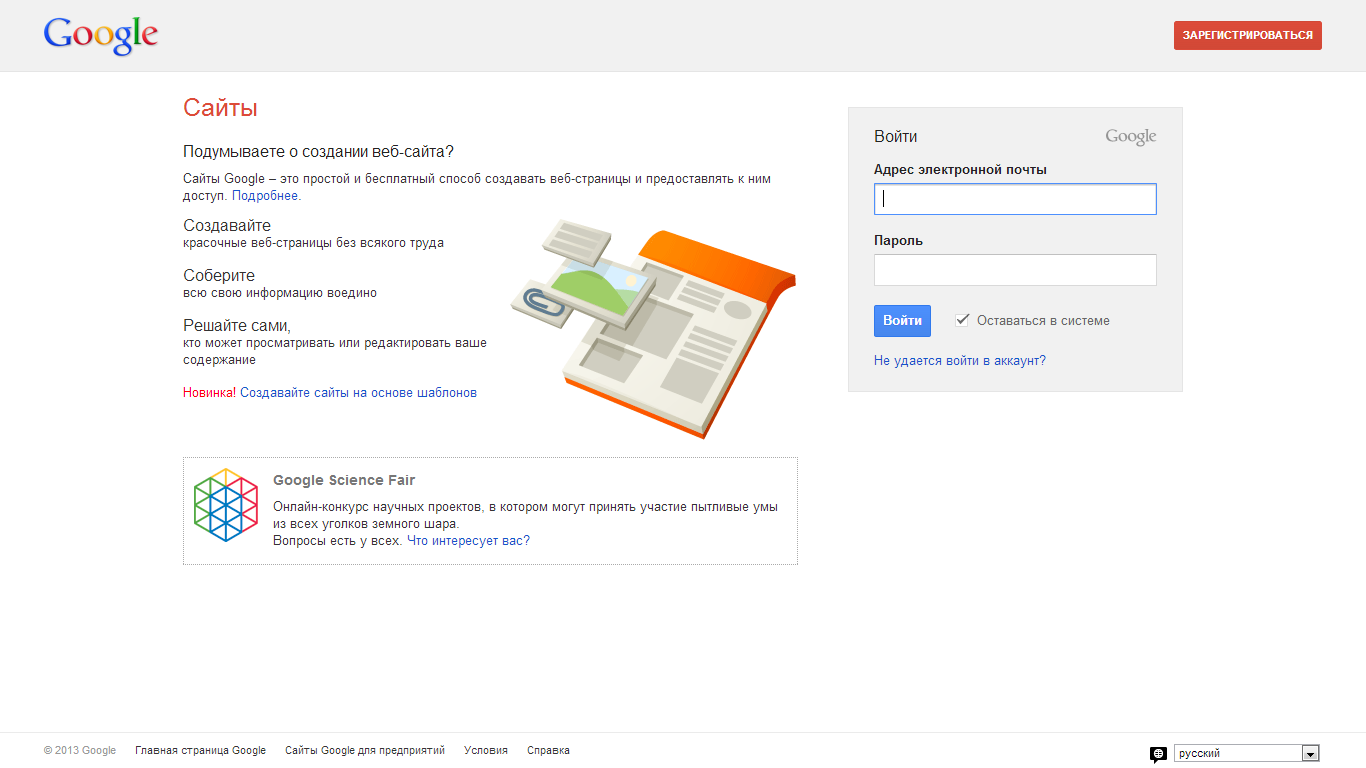 Ответьте на вопросы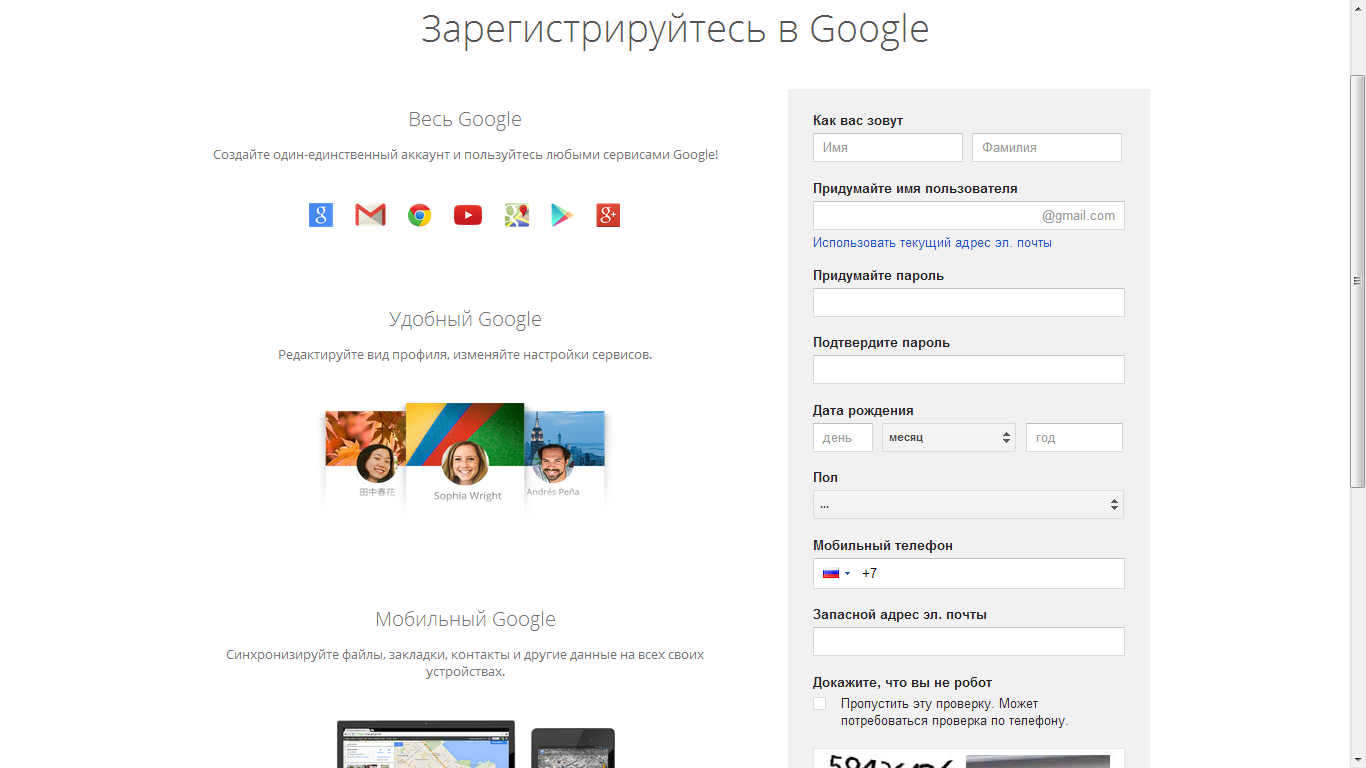 Сообщите e-mail администратору сайта.Получите приглашение на e-mail от администратора сайта.ГОТОВО. Можно заходить на сайт по адресу https://sites.google.com/site/dorcutpit/УДАЧИ!!!